第四号様式（郵送用）教 育 職 員 免 許 状 書 換 願令和　　年　　月　　日大阪府教育委員会　様　　　　年　 月　 日付けで身上を異動したため教育職員免許状を書き換えていただきたいので、別紙関係書類を添えてお願いします。記ここから下は記入しないこと。令和　　年　　月　　日　　　　　　　　　　による書換、　　　　による再交付第五号様式（郵送用）教 育 職 員 免 許 状 再 交 付 願令和　　年　　月　　日大阪府教育委員会　様　下記教育職員免許状を( 破損した )・( 紛失した )ため再交付していただきたいので、別紙関係書類を添えてお願いします。記ここから下は記入しないこと。令和　　年　　月　　日　　　　　　　　　　による書換、　　　　による再交付理由書（再交付を必要とする理由）上記のとおり相違ありません。なお、紛失した免許状を発見した場合は、直ちに返納いたします。令和　　年　　月　　日氏　名　　　　　　　　　　　　　第四号様式（郵送用）教 育 職 員 免 許 状 書 換 願　令和○○年○○月○○日大阪府教育委員会　様平成○○年○月○○日付けで身上を異動したため教育職員免許状を書き換えていただきたいので、別紙関係書類を添えてお願いします。記ここから下は記入しないこと。令和　　年　　月　　日　　　　　　　　　　による書換、　　　　による再交付第五号様式（郵送用）教 育 職 員 免 許 状 再 交 付 願令和○○年○○月○○日大阪府教育委員会　様　下記教育職員免許状を( 破損した )・( 紛失した )ため再交付していただきたいので、別紙関係書類を添えてお願いします。記ここから下は記入しないこと。令和　　年　　月　　日　　　　　　　　　　による書換、　　　　による再交付理由書（再交付を必要とする理由）上記のとおり相違ありません。なお、紛失した免許状を発見した場合は、直ちに返納いたします。令和○○年○○月○○日氏　名　　浪速　花子　　　　　　　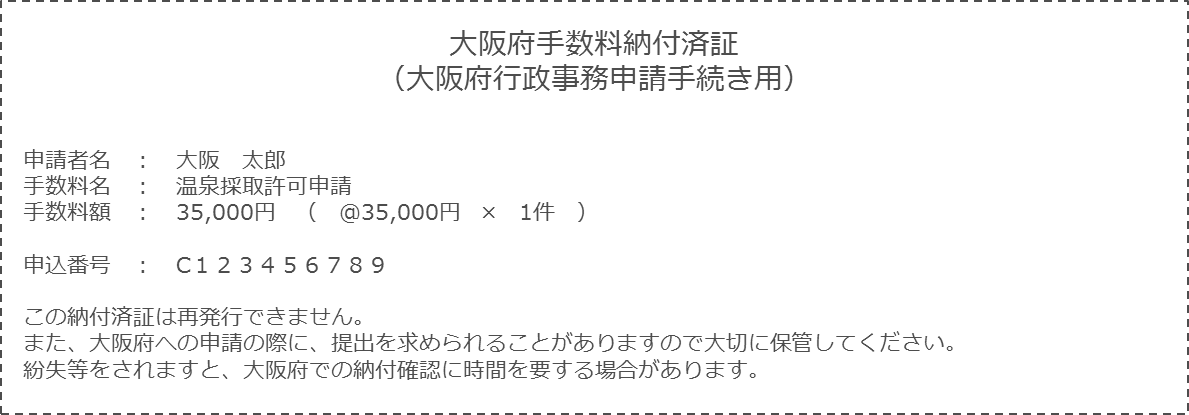 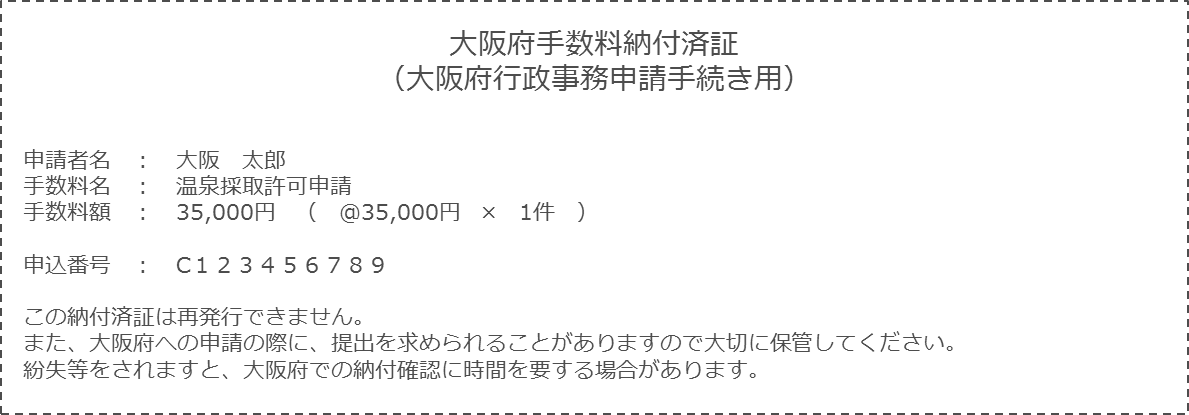 本籍地都道府県現住所〒　　　　－連絡先電話番号　　　 (　　　　 )　　　　　〒　　　　－連絡先電話番号　　　 (　　　　 )　　　　　〒　　　　－連絡先電話番号　　　 (　　　　 )　　　　　〒　　　　－連絡先電話番号　　　 (　　　　 )　　　　　〒　　　　－連絡先電話番号　　　 (　　　　 )　　　　　〒　　　　－連絡先電話番号　　　 (　　　　 )　　　　　〒　　　　－連絡先電話番号　　　 (　　　　 )　　　　　〒　　　　－連絡先電話番号　　　 (　　　　 )　　　　　〒　　　　－連絡先電話番号　　　 (　　　　 )　　　　　〒　　　　－連絡先電話番号　　　 (　　　　 )　　　　　〒　　　　－連絡先電話番号　　　 (　　　　 )　　　　　ふりがな昭･平年 　　月 　　日生氏　名昭･平年 　　月 　　日生勤務校予定の場合は学校名(予定)と記載勤務校予定の場合は学校名(予定)と記載電話番号　　　 (　　　　 )　　　　　電話番号　　　 (　　　　 )　　　　　電話番号　　　 (　　　　 )　　　　　電話番号　　　 (　　　　 )　　　　　電話番号　　　 (　　　　 )　　　　　電話番号　　　 (　　　　 )　　　　　電話番号　　　 (　　　　 )　　　　　電話番号　　　 (　　　　 )　　　　　電話番号　　　 (　　　　 )　　　　　電話番号　　　 (　　　　 )　　　　　電話番号　　　 (　　　　 )　　　　　電話番号　　　 (　　　　 )　　　　　申込番号（コンビニ納付の方のみ）申込番号（コンビニ納付の方のみ）CC異　動　前本　籍　地都　道府　県異　動　前ふりがな異　動　前氏　　　名異　動　後本　籍　地都　道府　県異　動　後氏　　　名　年　　月　　日　年　　月　　日　年　　月　　日　年　　月　　日・　　・・　　・・　　・・　　・本籍地都道府県現住所〒　　　　－連絡先電話番号　　　 (　　　　 )　　　　　〒　　　　－連絡先電話番号　　　 (　　　　 )　　　　　〒　　　　－連絡先電話番号　　　 (　　　　 )　　　　　ふりがな昭･平年 　　月 　　日生氏　名昭･平年 　　月 　　日生勤務校予定の場合は学校名(予定)と記載勤務校予定の場合は学校名(予定)と記載電話番号　　　 (　　　　 )　　　　　電話番号　　　 (　　　　 )　　　　　電話番号　　　 (　　　　 )　　　　　電話番号　　　 (　　　　 )　　　　　免許状の種類教 科・領 域（　　　　　　　　　　　）教諭（　　　　）免許状（　　　　　　　　　　　）教諭（　　　　）免許状（　　　　　　　　　　　）教諭（　　　　）免許状（　　　　　　　　　　　）教諭（　　　　）免許状　記入例　（　高等学校　）教諭（　一種　）免許状国語　年　　月　　日　年　　月　　日　年　　月　　日　年　　月　　日・　　・・　　・・　　・・　　・本籍地都道府県名氏名生年月日滅失(紛失)した免許状　　（計　　　枚）（　　　　　　　）教諭（　　　）免許状　（教科　　　　　　）（授与年月日　　　　　　　年　　月　　日）（免許状番号　　　　　　　　　　　　　　）滅失(紛失)した免許状　　（計　　　枚）（　　　　　　　）教諭（　　　）免許状　（教科　　　　　　）（授与年月日　　　　　　　年　　月　　日）（免許状番号　　　　　　　　　　　　　　）滅失(紛失)した免許状　　（計　　　枚）（　　　　　　　）教諭（　　　）免許状　（教科　　　　　　）（授与年月日　　　　　　　年　　月　　日）（免許状番号　　　　　　　　　　　　　　）滅失(紛失)した免許状　　（計　　　枚）（　　　　　　　）教諭（　　　）免許状　（教科　　　　　　）（授与年月日　　　　　　　年　　月　　日）（免許状番号　　　　　　　　　　　　　　）免許状を取得した出身大学・卒業年月（学校名　　　　　　　　　　　　　　　　）（卒業年月　　　　　　　　年　　　月卒業）滅失(紛失)理由※　罹災した場合は、罹災証明書（コピー可）を添付すること。本籍地大阪　都道府県現住所〒○○○－○○○○大阪市〇〇区〇〇町〇－〇連絡先電話番号　○○ (○○○○)○○○○　〒○○○－○○○○大阪市〇〇区〇〇町〇－〇連絡先電話番号　○○ (○○○○)○○○○　〒○○○－○○○○大阪市〇〇区〇〇町〇－〇連絡先電話番号　○○ (○○○○)○○○○　〒○○○－○○○○大阪市〇〇区〇〇町〇－〇連絡先電話番号　○○ (○○○○)○○○○　〒○○○－○○○○大阪市〇〇区〇〇町〇－〇連絡先電話番号　○○ (○○○○)○○○○　〒○○○－○○○○大阪市〇〇区〇〇町〇－〇連絡先電話番号　○○ (○○○○)○○○○　〒○○○－○○○○大阪市〇〇区〇〇町〇－〇連絡先電話番号　○○ (○○○○)○○○○　〒○○○－○○○○大阪市〇〇区〇〇町〇－〇連絡先電話番号　○○ (○○○○)○○○○　〒○○○－○○○○大阪市〇〇区〇〇町〇－〇連絡先電話番号　○○ (○○○○)○○○○　〒○○○－○○○○大阪市〇〇区〇〇町〇－〇連絡先電話番号　○○ (○○○○)○○○○　〒○○○－○○○○大阪市〇〇区〇〇町〇－〇連絡先電話番号　○○ (○○○○)○○○○　ふりがななにわ　はなこなにわ　はなこなにわ　はなこなにわ　はなこなにわ　はなこなにわ　はなこなにわ　はなこなにわ　はなこなにわ　はなこなにわ　はなこなにわ　はなこ昭･平○○年 ○○月 ○○日生氏　名浪速　花子浪速　花子浪速　花子浪速　花子浪速　花子浪速　花子浪速　花子浪速　花子浪速　花子浪速　花子浪速　花子昭･平○○年 ○○月 ○○日生勤務校予定の場合は学校名(予定)と記載勤務校予定の場合は学校名(予定)と記載○○市立○○小学校電話番号　　○○ (○○○○)○○○○　○○市立○○小学校電話番号　　○○ (○○○○)○○○○　○○市立○○小学校電話番号　　○○ (○○○○)○○○○　○○市立○○小学校電話番号　　○○ (○○○○)○○○○　○○市立○○小学校電話番号　　○○ (○○○○)○○○○　○○市立○○小学校電話番号　　○○ (○○○○)○○○○　○○市立○○小学校電話番号　　○○ (○○○○)○○○○　○○市立○○小学校電話番号　　○○ (○○○○)○○○○　○○市立○○小学校電話番号　　○○ (○○○○)○○○○　○○市立○○小学校電話番号　　○○ (○○○○)○○○○　○○市立○○小学校電話番号　　○○ (○○○○)○○○○　○○市立○○小学校電話番号　　○○ (○○○○)○○○○　申込番号（コンビニ納付の方のみ）申込番号（コンビニ納付の方のみ）CC○○○○○○○○○異　動　前本　籍　地大阪都　道府　県異　動　前ふりがなおおさか　はなこおおさか　はなこ異　動　前氏　　　名大阪　花子大阪　花子異　動　後本　籍　地大阪都　道府　県異　動　後氏　　　名浪速　花子浪速　花子　年　　月　　日　年　　月　　日　年　　月　　日　年　　月　　日・　　・・　　・・　　・・　　・本籍地大阪　都道府県現住所〒○○○－○○○○大阪市〇〇区〇〇町〇－〇連絡先電話番号　○○ (○○○○)○○○○　〒○○○－○○○○大阪市〇〇区〇〇町〇－〇連絡先電話番号　○○ (○○○○)○○○○　〒○○○－○○○○大阪市〇〇区〇〇町〇－〇連絡先電話番号　○○ (○○○○)○○○○　〒○○○－○○○○大阪市〇〇区〇〇町〇－〇連絡先電話番号　○○ (○○○○)○○○○　〒○○○－○○○○大阪市〇〇区〇〇町〇－〇連絡先電話番号　○○ (○○○○)○○○○　〒○○○－○○○○大阪市〇〇区〇〇町〇－〇連絡先電話番号　○○ (○○○○)○○○○　〒○○○－○○○○大阪市〇〇区〇〇町〇－〇連絡先電話番号　○○ (○○○○)○○○○　〒○○○－○○○○大阪市〇〇区〇〇町〇－〇連絡先電話番号　○○ (○○○○)○○○○　〒○○○－○○○○大阪市〇〇区〇〇町〇－〇連絡先電話番号　○○ (○○○○)○○○○　〒○○○－○○○○大阪市〇〇区〇〇町〇－〇連絡先電話番号　○○ (○○○○)○○○○　〒○○○－○○○○大阪市〇〇区〇〇町〇－〇連絡先電話番号　○○ (○○○○)○○○○　ふりがななにわ　はなこなにわ　はなこなにわ　はなこなにわ　はなこなにわ　はなこなにわ　はなこなにわ　はなこなにわ　はなこなにわ　はなこなにわ　はなこなにわ　はなこ昭･平○○年 ○○月 ○○日生氏　名浪速　花子浪速　花子浪速　花子浪速　花子浪速　花子浪速　花子浪速　花子浪速　花子浪速　花子浪速　花子浪速　花子昭･平○○年 ○○月 ○○日生勤務校予定の場合は学校名(予定)と記載勤務校予定の場合は学校名(予定)と記載○○市立○○小学校電話番号　　○○ (○○○○)○○○○　○○市立○○小学校電話番号　　○○ (○○○○)○○○○　○○市立○○小学校電話番号　　○○ (○○○○)○○○○　○○市立○○小学校電話番号　　○○ (○○○○)○○○○　○○市立○○小学校電話番号　　○○ (○○○○)○○○○　○○市立○○小学校電話番号　　○○ (○○○○)○○○○　○○市立○○小学校電話番号　　○○ (○○○○)○○○○　○○市立○○小学校電話番号　　○○ (○○○○)○○○○　○○市立○○小学校電話番号　　○○ (○○○○)○○○○　○○市立○○小学校電話番号　　○○ (○○○○)○○○○　○○市立○○小学校電話番号　　○○ (○○○○)○○○○　○○市立○○小学校電話番号　　○○ (○○○○)○○○○　申込番号（コンビニ納付の方のみ）申込番号（コンビニ納付の方のみ）CC○○○○○○○○○免許状の種類教 科・領 域（　小学校　　　　　　　）教諭（　一級　）免許状（　幼稚園　　　　　　　）教諭（　一級　）免許状（　特別支援学校　　　　）教諭（　二種　）免許状知的・肢体・病弱（　　　　　　　　　　　）教諭（　　　　）免許状　記入例　（　高等学校　）教諭（　一種　）免許状国語　年　　月　　日　年　　月　　日　年　　月　　日　年　　月　　日・　　・・　　・・　　・・　　・本籍地都道府県名大阪府氏名浪速　花子生年月日昭和○○年○○月○○日滅失(紛失)した免許状　　（計　３　枚）（　小学校　　　）教諭（一級　）免許状　（教科　　　　　　）（授与年月日　　昭和　○○年○○月○○日）（免許状番号　　　　　　　　　　　　　　）滅失(紛失)した免許状　　（計　３　枚）（　幼稚園　　　）教諭（一級　）免許状　（教科　　　　　　）（授与年月日　　昭和　○○年○○月○○日）（免許状番号　　　　　　　　　　　　　　）滅失(紛失)した免許状　　（計　３　枚）（　特別支援学校）教諭（二種　）免許状　（教科知的・肢体・病弱）（授与年月日　　平成　○○年○○月○○日）（免許状番号　　平○○特支二第○○号　　）滅失(紛失)した免許状　　（計　３　枚）（　　　　　　　）教諭（　　　）免許状　（教科　　　　　　）（授与年月日　　　　　　　年　　月　　日）（免許状番号　　　　　　　　　　　　　　）免許状を取得した出身大学・卒業年月（学校名　　　○○大学　　　　　　　　　）（卒業年月　　昭和○○　　年　　○月卒業）滅失(紛失)理由引越しの際、他の書類に紛れてしまい、誤って捨ててしまったため。※　罹災した場合は、罹災証明書（コピー可）を添付すること。